МЕНЮЗа счет федерального бюджета ЗАВТРАКДля 6-11 летНа 06.04.2021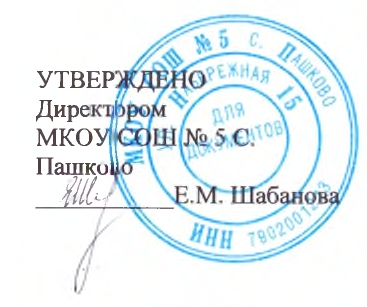 Наименование блюдаВыход, гБелки, гЖиры, гУглеводы, гЭнергит. Ценность, ккалЦена, руб.Сырники из творога со сметаной150/1028,4419,5117,10357,1665,95Какао с молоком 2003,523,7225,49145,210,27ИТОГО31,9623,2342,59502,3676,22